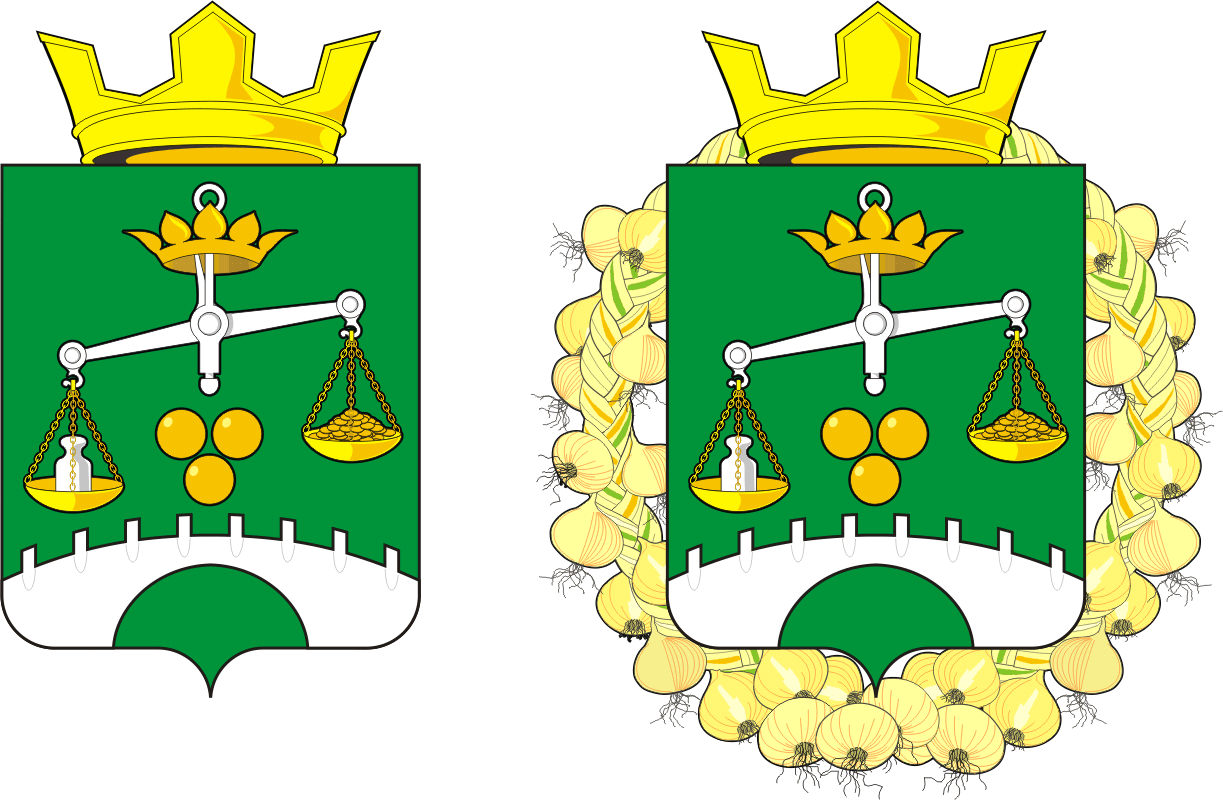 СОВЕТ ДЕПУТАТОВ МУНИЦИПАЛЬНОГО ОБРАЗОВАНИЯСЕЛЬСКОЕ ПОСЕЛЕНИЕ ПЕТРОВСКИЙ СЕЛЬСОВЕТ САРАКТАШСКОГО РАЙОНАОРЕНБУРГСКОЙ ОБЛАСТИЧЕТВЕРТОГО СОЗЫВАРЕШЕНИЕвнеочередного двадцать четвертого заседания Совета депутатовмуниципального образования Петровский сельсоветчетвертого созыва20 декабря 2022 года                             с. Петровское                             №126В соответствии с частью 2.1 статьи 36 Федерального закона от 6 октября 2003 года №131-ФЗ «Об общих принципах организации местного самоуправления в Российской Федерации», частью 3 статьи 16 Закона Оренбургской области от 21 февраля 1996 года «Об организации местного самоуправления в Оренбургской области», статьёй 30Устава муниципального образования Петровский сельсовет Саракташского района Оренбургской области, Положением о порядке проведении конкурса по отбору кандидатур на должность главы муниципального образования Петровский сельсовет Саракташского района Оренбургской области и избрания главы муниципального образования Петровский сельсовет Саракташского района Оренбургской области, утвержденным решением Совета депутатов Петровского сельсовета Саракташского района от 18.02.2022 г. № 87, в связи с досрочным прекращением полномочий главы муниципального образования Петровский сельсовет Саракташского района Оренбургской области Барсукова Александра Алексеевича,Совет депутатов Петровского сельсоветаР Е Ш И Л:  1. Назначить проведение конкурса по отбору кандидатур на должность главы муниципального образования Петровский сельсовет Саракташского района Оренбургской области на 15 марта 2023 года в 10.00 часов в администрации Петровского сельсовета по адресу: с. Петровское, ул.Школьная, 1.  2. Определить срок приема документов для участия в конкурсе с 23января по 01февраля 2023 года включительно по адресу: с. Петровское, ул.Школьная, 1, администрация сельсовета с 09.00 до 13.00 часов и с 14.00 до 17.00 часов.3. Провести конкурс в порядке, определенным решением Совета депутатов Петровского сельсовета Саракташского района Оренбургской области от 18 февраля 2022 года № 87 «Об утверждении Положения о проведении конкурса по отбору кандидатур на должность главы муниципального образования Петровский сельсовет Саракташского района Оренбургской области и избрания главы муниципального образования Петровский сельсовет Саракташского района Оренбургской области».  4.Утвердить текст объявления о проведении конкурса согласно приложению.   5. Настоящее решение Совета депутатов сельсовета с объявлением о проведении конкурса опубликовать в районной газете «Пульс дня» 30 декабря 2022 года и разместить на официальном сайте администрации сельсовета.  6. Контроль за исполнением данного решения возложить на постоянную комиссию Совета депутатов сельсовета по мандатным вопросам, вопросам местного самоуправления, законности, правопорядка, казачества, работе с общественными и религиозными объединениями, национальным вопросам и делам военнослужащих (Козяева Л.В.)  7. Решение вступает в силу после официального опубликования в газете «Пульс дня».ПредседательСовета депутатов сельсовета                                                    Е.Г.Григорян Разослано: постоянной комиссии, администрации Петровского сельсовета, организационному отделу администрации Саракташского района, прокуратуре района, редакции газеты «Пульс дня», официальный сайт администрации сельсовета, в делоОбъявление о проведении конкурса по отбору кандидатур на должность главы муниципального образования Петровский сельсовет Саракташского района Оренбургской области         Совет депутатов муниципального образования Петровский сельсовет Саракташского района Оренбургской области объявляет о проведении конкурса по отбору кандидатур на должность главы муниципального образования Петровский сельсовет Саракташского района Оренбургской области (далее - конкурс).         Конкурс состоится 15 марта 2023 года в 10.00 часов в                            администрации Петровского сельсовета по адресу: с. Петровское, ул. Школьная д. 1.Конкурс проводится в порядке, определенным решением Совета депутатов Петровского сельсовета Саракташского района Оренбургской области от 18 февраля 2022 года № 87 «Об утверждении Положения о проведении конкурса по отбору кандидатур на должность главы муниципального образования Петровский сельсовет Саракташского района Оренбургской области и избрания главы муниципального образования Петровский сельсовет Саракташского района Оренбургской области».Решение Совета депутатов Петровского сельсовета Саракташского района Оренбургской области от 18 февраля 2022 года  № 87 «Об утверждении Положения о  проведении конкурса по отбору кандидатур на должность главы муниципального образования Петровский сельсовет Саракташского района Оренбургской области и избрания главы муниципального образования Петровский сельсовет Саракташского района Оренбургской области» обнародовано на территории сельского поселения и размещено на официальном сайте муниципального образования Петровский сельсовет Саракташского района Оренбургской области http://admpetrovskoe.ru/Право на участие в конкурсе имеет гражданин Российской Федерации, достигший возраста 21 года, независимо от пола, расы, национальности, языка, происхождения, имущественного и должностного положения, места жительства, отношения к религии, убеждений, принадлежности к общественным объединениям, который на день проведения конкурса не имеет в соответствии с Федеральным законом от 12.06.2002 № 67-ФЗ «Об основных гарантиях избирательных прав и права на участие в референдуме граждан Российской Федерации» ограничений пассивного избирательного права для избрания выборным должностным лицом местного самоуправления.Претендент на участие в конкурсе представляет в конкурсную комиссию следующие документы:1) собственноручно заполненное заявление на участие в конкурсе;2) собственноручно заполненную анкету;3) письменное согласие на обработку персональных данных;4) копию паспорта гражданина Российской Федерации или иного документа, заменяющего паспорт гражданина Российской Федерации (оригинал соответствующего документа предъявляется как при представлении документов для участия в конкурсе, так и по прибытии на конкурс);5) копию трудовой книжки и (или) сведения о трудовой деятельности, оформленные в установленном законодательством Российской Федерации порядке, и (или) иные документы, подтверждающие служебную (трудовую) деятельность гражданина;6) копию документа об образовании;7) справку о наличии (отсутствии) судимости и (или) факта уголовного преследования либо о прекращении уголовного преследования по форме, утвержденной уполномоченным органом (представляется в конкурсную комиссию не позднее, чем за 3 рабочих дня до даты проведения конкурса).Претендент на участие в конкурсе вправе представить в конкурсную комиссию иные документы:1) Программу (концепцию) развития муниципального образования Петровский сельсовет Саракташского района Оренбургской области на пятилетний период в печатном виде (представляется в конкурсную комиссию не позднее, чем за 3 рабочих дня до даты проведения конкурса);2) документы, характеризующие профессиональные и личные качества претендента на участие в конкурсе: о дополнительном профессиональном образовании; о присвоении ученой степени (звания); о наградах и почетных званиях; рекомендательные письма; характеристику с места работы; об участии в профессиональных конкурсах; иные документы.Копии документов представляются в нотариально заверенной форме либо одновременно с подлинниками, которые возвращаются заявителю после сверки с ними копий документов. Сверенные с подлинниками копии документов заверяются секретарём конкурсной комиссии.Все документы претендент на участие в конкурсе обязан представить лично. В случае, если претендент на участие в конкурсе болен или по иным уважительным причинам не имеет возможности представить указанные документы лично, документы могут быть представлены иными лицами                            на основании нотариально удостоверенной доверенности. Документы, необходимые для   участия   в конкурсе     принимаются      с 23января 2023 года по 01февраля 2023 года включительно по адресу: с. Петровское, ул.Школьная, 1, в администрации сельсовета, с 09.00 до 13.00 часов и с 14.00 до 17.00 часов.___________О назначении конкурса по отбору кандидатур на должность главы муниципального образования Петровский сельсовет Саракташского района Оренбургской областиПриложение к решению Совета депутатов Петровского сельсоветаСаракташского района Оренбургской областиот 20 декабря 2022 года  № 126